O prawach dziecka.Powitanie zabawą Jesteśmy uprzejmi.Dziecko na początku zajęć wita się z rodzicem (wypowiadając słowa powitania wykonuje przy tym dowolny miły gest lub ruch, np. podanie ręki, ukłon, przytulenie, delikatne poklepanie po plecach).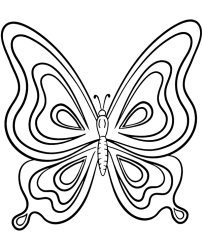 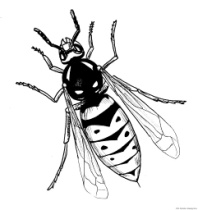 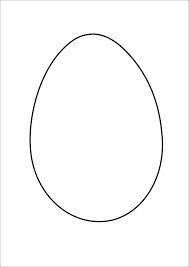 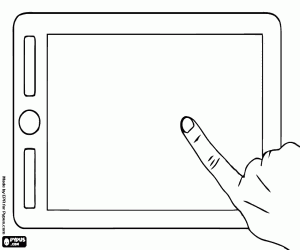 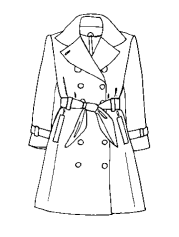 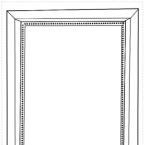 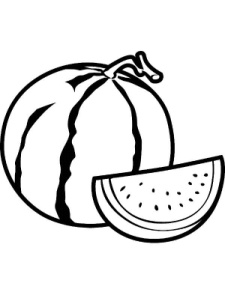 Obrazki przedstawiające: motyla, osę, jajko, ekran, płaszcz, ramę, album, worek, arbuza.Rodzic prosi dziecko o podanie nazw poszczególnych obrazków, a następnie wyodrębnienie głosek w nagłosie(na początku wyrazu – dzieci starsze. Dziecko młodsze dzieli wyraz na sylaby). Rodzic pomaga dziecku wskazać jakie słowa powstaną z połączenia tych głosek. Dzieci wypowiadają słowa: moje prawa. Rozmowa na temat praw dzieci. Rodzic pyta: Co to jest prawo? Kogo obowiązuje prawo? Czy dzieci mają swoje prawa? Uzupełnia wypowiedzi dziecka. Informuje, że dorośli mają swoje prawa zapisane np. w kodeksach. Dzieciom, już od najmłodszych lat, także przysługują prawa, które są zapisane w Konwencji o prawach dziecka. Informuje, że dzieci mają prawo do tego, aby znać swoje prawa. 20 listopada obchodzony jest Międzynarodowy Dzień Praw Dziecka (w rocznicę uchwalenia Deklaracji praw dziecka w 1959 roku oraz Konwencji o prawach dziecka w 1989 roku). Niech się wreszcie każdy dowieI rozpowie w świecie całym,Że dziecko to także człowiek,Tyle że jeszcze mały.Dlatego ludzie uczeni,Którym za to należą się brawa,Chcąc wielu dzieci los odmienić,Stworzyli dla Was mądre prawa.Więc je na co dzień i od świętaPróbujcie dobrze zapamiętać:Nikt mnie siłą nie ma prawa zmuszać do niczego,A szczególnie do zrobienia czegoś niedobrego.Mogę uczyć się wszystkiego, co mnie zaciekawi,I mam prawo sam wybierać, z kim się będę bawić.Nikt nie może mnie poniżać, krzywdzić, bić, wyzywać,I każdego mogę zawsze na ratunek wzywać.Jeśli mama albo tata już nie mieszka z nami,Nikt nie może mi zabronić spotkać ich czasami.Nikt nie może moich listów czytać bez pytania,Mam też prawo do tajemnic i własnego zdania.Mogę żądać, żeby każdy uznał moje prawa,A gdy różnię się od innych, to jest moja sprawa.Tak się tu w wiersze poukładałyPrawa dla dzieci na całym świecie,Byście w potrzebie z nich korzystały,Najlepiej jak umiecie.Taniec z maskotką – improwizacja ruchowa do utworu instrumentalnego (np. melodii irlandzkiej).Dziecko bierze swoją ulubioną maskotkę do rąk i tańczy z nią swobodnie po całej sali. (Warto wcześniej zaplanować układ taneczny do wybranej muzyki).Rodzic tłumaczy, że mogą spróbować nauczyć swojego pluszaka fragmentu wiersza, ale dziecko musi mówić spokojnie, głośno i wyraźnie. Opowiada, że maskotkom trzeba często wiersz powtarzać, aby się go nauczyły, a na koniec sprawdzić, czy już go pamiętają. Dziecko sadza pluszaka przodem do siebie na swoich kolanach. Mówią z rodzicem głośno fragment wiersza po raz pierwszy. Następnie wiersz recytują cicho, skłaniając się do dowolnego ucha swojej maskotki, głośno.Zachęcam do obserwacji i określenia z dzieckiem cech pogody w listopadzie podczas spaceru. Proszę również zwrócić uwagę dzieciom na termometr zaokienny i ubiór stosowny do pogody i temperatury.Zabawa ruchowa W prawo, w lewo.Rodzic proponuje zabawę w wojsko i organizuje musztrę. Zapoznaje dziecko z pozycją ciała, jaką muszą przyjąć, kiedy padną komendy: Baczność! i Spocznij. Rodzic rozpoczyna musztrę. Wydaje komendy: Baczność! Spocznij. W lewo zwrot. Za mną marsz. Stój! W prawo zwrot. Za mną marsz. Karta pracy, cz. 2, nr 30(dzieci pięcioletnie).Moje prawa –wiersz M. Brykczyńskiego O prawach dziecka.Moje prawa –wiersz M. Brykczyńskiego O prawach dziecka.Ćwiczenia gimnastyczne – zabawy z piłką(do ćwiczeń potrzebna jest mama lub tato):Toczenie piłki do partnera. Podawanie piłki bokiem (dziecko i rodzic siedzą w rozkroku, z wyprostowanymi nogami, tyłem do siebie, w odległości około 0,5 metra. Wykonują skręt tułowia z przekazaniem piłki partnerowi (dziecko wykonuje skręt w prawą stronę, rodzic– w lewą). Następnie wykonują skręt tułowia w przeciwną stronę, z ponownym przekazaniem piłki.Podawanie piłki do siebie – rzucanie i łapanie piłki. Dziecko podrzuca piłkę w górę i stara się ją złapać w dłonie. Toczenie piłki wokół siebie (dziecko siedzi z nogami wyprostowanymi i złączonymi, trzyma dłońmi piłkę leżącą na podłodze przy jego biodrach. Dziecko toczy piłkę po podłodze wokół bioder i wyprostowanych nóg. Po wykonaniu trzech okrążeń piłki w jedną stronę należy wykonać następne trzy okrążenia w stronę przeciwną). Utrzymanie piłki na podudziach (dziecko leży tyłem, z nogami ugiętymi, uniesionymi nad podłogą. Na ustawionych poziomo podudziach kładzie piłkę. Stara się jak najdłużej utrzymać piłkę na nogach.Podawanie piłki dołem i górą (dziecko i rodzic stoją tyłem do siebie, w lekkim rozkroku, w odległości około pół metra. Dziecko unosi ręce w górę, przekazuje piłkę do partnera, a następnie wykonuje skłon tułowia w przód i przekazuje sobie piłkę między nogami. Podskoki z piłką ułożoną między kolanami (dziecko stoi z piłką włożoną między kolana. Utrzymując piłkę w tej pozycji, podskokami porusza się po pokoju).Odbieranie piłki stopami (dziecko siedzi przodem do rodzica, chwyta piłkę wewnętrzną stroną stóp i ją ściska (kolana powinny być ustawione szeroko). Rodzic stara się palcami stóp zabrać piłkę. Po zabraniu piłki następuje zmiana ról. 